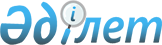 О Стратегическом плане  Агентства Республики Казахстан по статистике на 2014 - 2018 годы
					
			Утративший силу
			
			
		
					Постановление Правительства Республики Казахстан от 31 декабря 2013 года № 1540. Утратило силу постановлением Правительства Республики Казахстан от 10 марта 2015 года № 112      Сноска. Утратило силу постановлением Правительства РК от 10.03.2015 № 112.      ПРЕСС-РЕЛИЗ      Примечание РЦПИ!

      Вводится в действие с 1 января 2014 года.      В соответствии со статьей 62 Бюджетного кодекса Республики Казахстан от 4 декабря 2008 года Правительство Республики Казахстан ПОСТАНОВЛЯЕТ:



      1. Утвердить прилагаемый Стратегический план Агентства Республики Казахстан по статистике на 2014 – 2018 годы.



      2.  Настоящее постановление вводится в действие с 1 января 2014 года и подлежит официальному опубликованию.      Премьер-Министр

      Республики Казахстан                       С. Ахметов

Утвержден           

постановлением Правительства

Республики Казахстан   

от 31 декабря 2013 года № 1540 

Стратегический план

Агентства Республики Казахстан по статистике

на 2014 – 2018 годы 

Раздел 1.

Миссия и видение

      Миссия – разработка и реализация государственной политики в области государственной статистики, направленные на удовлетворение потребности общества, государства и международного сообщества в официальной статистической информации.



      Видение – профессиональная статистическая деятельность с применением современных информационных технологий и соответствующая международным стандартам в области статистики. 

Раздел 2.

Анализ текущей ситуации и тенденции развития

соответствующих отраслей (сфер) деятельности

      Стратегическое направление 1. Улучшение качества предоставляемой информации

      1. Основные параметры развития регулируемой отрасли или сферы деятельности.

      В настоящее время статистическая система Казахстана находится на качественно новом этапе своего развития, проведен ряд мероприятий, направленных на создание основы для дальнейшего успешного функционирования.

      Согласно второй Глобальной оценке системы государственной статистики, проведенной международными экспертами ЕЭК ООН, национальная система статистики Казахстана является одной из самых развитых в Центральной Азии и постсоветском пространстве.

      Одним из стратегических приоритетов Агентства Республики Казахстан по статистике (далее – Агентство) является совершенствование статистической методологии, в рамках которого в текущем году планируется пересмотреть существующие и разработать новые 11 методических положений и методик по системе национальных счетов 2008 года (далее – СНС 2008) и отраслевой статистике. 

      Немаловажным является процесс сбора качественных статистических данных, который непосредственно зависит от охвата отчитавшихся респондентов. Для качественного и полноценного охвата необходимо дальнейшее совершенствование работы с респондентами.

      Так, по состоянию на 1 декабря 2013 года в статистическом бизнес-регистре зарегистрировано более 337 тысяч юридических лиц, в том числе более 180 тысяч действующих, которые являются потенциальными респондентами при представлении первичных статистических данных. 

      Агентством продолжается активное сотрудничество с международными статистическими офисами многих стран, успешно внедряются международные стандарты во всех отраслях статистики, для чего начата реализация проекта со Всемирным Банком «Проект по укреплению национальной статистической системы Казахстан на 2012-2016 годы» (далее – проект КАЗСТАТ).

      Основная цель Проекта КАЗСТАТ это обеспечение пользователей качественной статистической информацией и повышение эффективности статистической системы Казахстана в соответствии с лучшей международной практикой.

      В рамках Проекта КАЗСТАТ предусматривается реализация таких мероприятий, как совершенствование институциональной среды и операционного обеспечения статистической системы, улучшение информационно-коммуникационных систем и физической инфраструктуры, развитие кадрового потенциала, улучшение статистической инфраструктуры, стандартов и методологий, совершенствование работы с пользователями и респондентами и совершенствование методологии и практики в конкретных областях статистики.

      В части внедрения современных способов сбора и обработки данных, Агентством совершенствована информационная инфраструктура, с 2011 по 2013 годы проведены работы по созданию и внедрению интегрированной информационной системы «е-Статистика» (далее – ИИС «е-Статистика»), обеспечивающей новый уровень автоматизации процессов сбора, обработки и распространения статистических данных.

      Для обеспечения электронного обмена данными реализована интеграция ИИС «е-Статистика» с 18 информационными системами 13 государственных органов, административные данные которых могут быть использованы органами статистики в производстве статистической информации.

      В 2013 году в целях снижения нагрузки на респондентов осуществлено внедрение в опытную эксплуатацию 125 статистических форм в электронном формате, что позволяет респондентам представлять первичных статистических данных в электронном виде с использованием электронной цифровой подписи.

      В целях актуализации и повышения качества статистического инструментария, в 2013 году были пересмотрены и актуализированы 181 общегосударственные статистические формы, включенные в План статистических работ 2013 года, на предмет дублирования, актуальности, сложности заполнения, четких пояснения в инструкциях по их заполнению, на соответствие международным стандартам.

      Также в рамках исполнения поручения Главы государства по сокращению форм административного учета и отчетности, из согласованных с Агентством 1 411 форм административного учета и отчетности рекомендованы к сокращению/оптимизации 519 формы.

      В зарубежных странах (Норвегия, Канада, Австралия) на законодательном, технологическом и организационном уровнях обеспечено полное использование данных всех административных источников для производства статистических показателей, что также способствует снижению нагрузки на респондентов.

      В целях повышения прозрачности оказания государственной услуги и информированности населения, совершенствования качества оказываемой государственной услуги, постановлением Правительства Республики Казахстан от 18 сентября 2013 года № 983 в Реестр государственных услуг включена государственная услуга по представлению статистической информации, не предусмотренной графиком распространения официальной статистической информации. Государственная услуга будет оказываться Республиканским государственным предприятием на праве хозяйственного ведения «Информационно-вычислительный центр Агентства Республики Казахстан по статистике» (далее – РГП «ИВЦ») и его филиалами по областям и городам Астана и Алматы.

      Агентством будет продолжена работа по повышению уровня доверия к государственной статистике, к 2018 году уровень доверия пользователей к статистической информации планируется сохранить на уровне 80%. Для сравнения, в 2010 году данный показатель составлял 72%, в 2011 году – 79,6%, 2012 году – 80%.

      В части распространения статистической информации, с целью увеличения числа пользователей статистической информации Агентства, усовершенствованы интернет-сайт и информационно-аналитическая система Агентства.

      2. Анализ основных проблем.      Однако на фоне положительных изменений, наблюдавшихся в последние годы, проблемами в статистической отрасли, требующими решения остаются:

      1) существенная нагрузка на респондентов за счет недостаточного использования государственными органами имеющихся данных в других государственных органах;

      2) недостаточный уровень доверия к официальным статистическим данным и степени удовлетворенности пользователей;

      К проблемам по информационной инфраструктуре Агентства следует отнести также:

      1) недостаточно развита телекоммуникационная инфраструктура в районных подразделениях статистики;

      2) недостаточное использование пользователями статистической информации, публикуемой Агентством.

      Дальнейшее взаимодействие и интеграция с информационными системами других государственных органов:

      1) отсутствие единого принципа ведения классификаций государственными органами;

      2) недостаточный информационный обмен и интеграция с информационными системами других государственных органов из-за их несоответствия стандартам обмена данными, обеспечивающим интеграцию информационных систем. 

      При использовании статистических данных в средствах массовой информации зачастую наблюдается проблема в некорректной интерпретации данных, а также в некоторых изданиях Агентство не указывается как официальный источник информации.

      3. Оценка основных внешних и внутренних факторов развития регулируемой сферы деятельности      На основе сложившейся ситуации определены основные направления совершенствования макроэкономической статистки на период до 2015 года:

      1) внедрение нового международного стандарта – Системы национальных счетов 2008 года (СНС 2008);

      2) повышение сопоставимости между отдельными расчетами внутри СНС.

      В результате планируется повысить качество не только макроэкономических, но и отраслевых показателей, отражающих структуру и динамику развития отраслей экономики.

      Внедрение ИИС «е-Статистика» позволило создать и реализовать информационное интегрированное пространство, способное адаптироваться к текущим и будущим потребностям за счет следующих внешних и внутренних факторов:

      1) организация защищенных каналов связи для обеспечения конфиденциальности первичных статистических данных в соответствии с законодательством Республики Казахстан;

      2)  предоставление возможности представления первичных статистических данных в электронном виде;

      3) предоставление широкого доступа к ресурсам ИИС «е-Статистика» пользователям статистической информации (населению, бизнесу, общественным организациям и государственным органам);

      4) снижение нагрузки на респондентов через получение данных из административных источников. Во многих государственных органах уже имеются требуемые данные. Эти данные накапливаются в Базе административных данных Агентства для дальнейшей обработки и формирования статистической информации. Также, получение данных из административных источников является источником актуализации регистровых систем;

      5) централизованное управление статистическими процессами через информационную систему «Метаданные»;

      6) предоставление доступа к агрегированным статистическим данным через информационно-аналитическую систему, позволяющую пользователю получить необходимый разрез информации в табличном, графическом или картографическом виде.

      Таким образом, для достижения стратегических целей наиболее важным является решение следующих вопросов:

      1) дальнейшее совершенствование статистической методологии;

      2) проведение анализа данных административных источников с целью дальнейшего использования в статистическом производстве;

      3) обязательное соблюдение административными источниками требований Агентства по порядку формирования и ведения баз данных и использованию статистических классификаций;

      4) дальнейшая модернизация и совершенствование форм статистических наблюдений с использованием современных методов разработки и формирования статистического инструментария.

                             Раздел 3.

          Стратегические направления, цели, задачи, целевые

           индикаторы, мероприятия и показатели результатов

              3.1. Стратегические направления, цели, задачи,

                    целевые индикаторы, мероприятия и

                        показатели результатов       

Стратегическое направление 1. Улучшение качества предоставляемой информации



      Цель 1.1. Обеспечение качественными показателями всех сфер, отраслей экономики и рационализация производства статистических данных



      Коды бюджетных программ, направленных на достижение данной цели 001, 002, 012

      Цель 1.2. Обеспечение функционирования интегрированной информационной системы «е-Статистика»



      Коды бюджетных программ, направленных на достижение данной цели 001, 011

      Цель 1.3. Развитие системы распространения статистической информации



      Коды бюджетных программ, направленных на достижение данной цели 001, 009 

      3.2. Соответствие стратегических направлений и целей государственного органа стратегическим целям государства 

                                Раздел 4.

                   Развитие функциональных возможностей

                                  Раздел 5.

                      Межведомственное взаимодействие

                               Раздел 6.

                           Управление рисками

                              Раздел 7.

                         Бюджетные программы

                         7.1 Бюджетные программы      Сноска. Подраздел 7.1 с изменениями, внесенными постановлением Правительства РК от 26.05.2014 № 540.

                         7.2. Свод бюджетных расходов       Сноска. Подраздел 7.2 в редакции постановления Правительства РК от 26.05.2014 № 540.
					© 2012. РГП на ПХВ «Институт законодательства и правовой информации Республики Казахстан» Министерства юстиции Республики Казахстан
				Целевой индикатор

(с указанием

окончательного срока (периода) достижения)Целевой индикатор

(с указанием

окончательного срока (периода) достижения)Источник

информациив том числе с указанием промежуточного значенияв том числе с указанием промежуточного значенияв том числе с указанием промежуточного значенияв том числе с указанием промежуточного значенияв том числе с указанием промежуточного значенияв том числе с указанием промежуточного значенияв том числе с указанием промежуточного значенияв том числе с указанием промежуточного значенияЦелевой индикатор

(с указанием

окончательного срока (периода) достижения)Целевой индикатор

(с указанием

окончательного срока (периода) достижения)Источник

информациив отчетном периодев отчетном периодев отчетном периодев плановом периодев плановом периодев плановом периодев плановом периодев плановом периодеЦелевой индикатор

(с указанием

окончательного срока (периода) достижения)Целевой индикатор

(с указанием

окончательного срока (периода) достижения)Источник

информацииЕд-ца

изм.2012

год

(отчет)2013

год

(план)2014

год2015

год2016

год2017

год2018

год1123456789101Номинальные

расхождения в расчетах

показателей СНС по

предварительным и отчетным даннымЭкспресс-

информация%

расхож-

дений4,543,53,02,82,62,42Номинальные

расхождения в расчетах

показателей СНС

рассчитанных 

различными методамиЭкспресс-

информация%

расхож-

дений4,543,53,02,82,62,43Внедрение международного стандарта СНС 2008% от количества внедренных методик%5879931001001001004Степень реализации проекта по укреплению национальной статистической системыОтчет

о реализации

проекта КАЗСТАТ% выполненной

работы6305575100--Задача 1.1.1. Совершенствование статистической методологии и инструментарияЗадача 1.1.1. Совершенствование статистической методологии и инструментарияЗадача 1.1.1. Совершенствование статистической методологии и инструментарияЗадача 1.1.1. Совершенствование статистической методологии и инструментарияЗадача 1.1.1. Совершенствование статистической методологии и инструментарияЗадача 1.1.1. Совершенствование статистической методологии и инструментарияЗадача 1.1.1. Совершенствование статистической методологии и инструментарияЗадача 1.1.1. Совершенствование статистической методологии и инструментарияЗадача 1.1.1. Совершенствование статистической методологии и инструментарияЗадача 1.1.1. Совершенствование статистической методологии и инструментарияЗадача 1.1.1. Совершенствование статистической методологии и инструментарияПоказатели

прямых результатовПоказатели

прямых результатовИсточник

информацииЕд.

изм.2012

год

(отчет)2013

годВ плановом периодеВ плановом периодеВ плановом периодеВ плановом периодеВ плановом периодеПоказатели

прямых результатовПоказатели

прямых результатовИсточник

информацииЕд.

изм.2012

год

(отчет)2013

год2014

год2015

год2016

год2017

год2018

год1123456789101 Количество разработанных методик согласно СНС 2008методикаед.4321---2 Количество разработанных методик по структурной статистикеметодикаЕд.1111---3Количество внедряемых

новых статистических

наблюдений по отраслям

статистикинаблюденияед.152211-4Количество новых

статистических

показателей,

соответствующих

международным

стандартампоказателиед.352210102835Снижение количества статистических форм, предоставляемых крупными предприятиями, а также средним и малым бизнесомПриказы

Агентства

и /или

государственных

органов% от общего

количества отчетов

(с нарастанием)911131515156Сокращение времени, затрачиваемого предприятиями на заполнение форм статистической отчетностиОтчет по

программному

комплексу БУНминут847566574848Мероприятия для достижения показателей прямых результатовМероприятия для достижения показателей прямых результатовМероприятия для достижения показателей прямых результатовМероприятия для достижения показателей прямых результатовМероприятия для достижения показателей прямых результатовМероприятия для достижения показателей прямых результатовСрок реализации в плановом периодеСрок реализации в плановом периодеСрок реализации в плановом периодеСрок реализации в плановом периодеСрок реализации в плановом периодеМероприятия для достижения показателей прямых результатовМероприятия для достижения показателей прямых результатовМероприятия для достижения показателей прямых результатовМероприятия для достижения показателей прямых результатовМероприятия для достижения показателей прямых результатовМероприятия для достижения показателей прямых результатов2014

год2015

год2016

год2017

год2018

год111111234561Разработка новых и пересмотр действующих методик согласно СНС 2008Разработка новых и пересмотр действующих методик согласно СНС 2008Разработка новых и пересмотр действующих методик согласно СНС 2008Разработка новых и пересмотр действующих методик согласно СНС 2008Разработка новых и пересмотр действующих методик согласно СНС 2008ХХ2Разработка и пересмотр действующих методик по структурной статистикеРазработка и пересмотр действующих методик по структурной статистикеРазработка и пересмотр действующих методик по структурной статистикеРазработка и пересмотр действующих методик по структурной статистикеРазработка и пересмотр действующих методик по структурной статистикеХХ3Разработка новых и пересмотр действующих методологических материалов по отраслевой статистикеРазработка новых и пересмотр действующих методологических материалов по отраслевой статистикеРазработка новых и пересмотр действующих методологических материалов по отраслевой статистикеРазработка новых и пересмотр действующих методологических материалов по отраслевой статистикеРазработка новых и пересмотр действующих методологических материалов по отраслевой статистикеХХХХХ 4Внедрение новых статистических наблюденийВнедрение новых статистических наблюденийВнедрение новых статистических наблюденийВнедрение новых статистических наблюденийВнедрение новых статистических наблюденийХХХХ5Внедрение новых и повышение сопоставимости имеющихся статистических показателейВнедрение новых и повышение сопоставимости имеющихся статистических показателейВнедрение новых и повышение сопоставимости имеющихся статистических показателейВнедрение новых и повышение сопоставимости имеющихся статистических показателейВнедрение новых и повышение сопоставимости имеющихся статистических показателейХХХХ6Исполнение мероприятий по контракту в рамках реализации проекта по укреплению национальной статистической системыИсполнение мероприятий по контракту в рамках реализации проекта по укреплению национальной статистической системыИсполнение мероприятий по контракту в рамках реализации проекта по укреплению национальной статистической системыИсполнение мероприятий по контракту в рамках реализации проекта по укреплению национальной статистической системыИсполнение мероприятий по контракту в рамках реализации проекта по укреплению национальной статистической системыХХХ7Актуализация:Актуализация:Актуализация:Актуализация:Актуализация:7.1общего классификатора видов экономической деятельности общего классификатора видов экономической деятельности общего классификатора видов экономической деятельности общего классификатора видов экономической деятельности общего классификатора видов экономической деятельности Х7.2национального классификатора продукции по видам экономической деятельности национального классификатора продукции по видам экономической деятельности национального классификатора продукции по видам экономической деятельности национального классификатора продукции по видам экономической деятельности национального классификатора продукции по видам экономической деятельности Х7.3национального классификатора основных фондовнационального классификатора основных фондовнационального классификатора основных фондовнационального классификатора основных фондовнационального классификатора основных фондовХ7.4Национального классификатора административно- территориальных объектов Национального классификатора административно- территориальных объектов Национального классификатора административно- территориальных объектов Национального классификатора административно- территориальных объектов Национального классификатора административно- территориальных объектов Х7.5Перевод наблюдений со сплошных на выборочныеПеревод наблюдений со сплошных на выборочныеПеревод наблюдений со сплошных на выборочныеПеревод наблюдений со сплошных на выборочныеПеревод наблюдений со сплошных на выборочныеХХХЦелевой индикатор

(с указанием

окончательного срока (периода) достижения)Целевой индикатор

(с указанием

окончательного срока (периода) достижения)Источник

информацииВ том числе с указанием промежуточного значенияВ том числе с указанием промежуточного значенияВ том числе с указанием промежуточного значенияВ том числе с указанием промежуточного значенияВ том числе с указанием промежуточного значенияВ том числе с указанием промежуточного значенияВ том числе с указанием промежуточного значенияВ том числе с указанием промежуточного значенияЦелевой индикатор

(с указанием

окончательного срока (периода) достижения)Целевой индикатор

(с указанием

окончательного срока (периода) достижения)Источник

информациив отчетном периодев отчетном периодев отчетном периодев плановом периодев плановом периодев плановом периодев плановом периодев плановом периодеЦелевой индикатор

(с указанием

окончательного срока (периода) достижения)Целевой индикатор

(с указанием

окончательного срока (периода) достижения)Источник

информацииЕд.

изм.2012

год2013

год2014

год2015

год2016

год2017

год2018

год1123456789101Уровень

автоматизации

процессов

взаимодействия с

административными источникамиГодовой отчет о

деятельности

Агентства%9195100100100100100Задача 1.2.1. Обеспечение функционирования информационных системЗадача 1.2.1. Обеспечение функционирования информационных системЗадача 1.2.1. Обеспечение функционирования информационных системЗадача 1.2.1. Обеспечение функционирования информационных системЗадача 1.2.1. Обеспечение функционирования информационных системЗадача 1.2.1. Обеспечение функционирования информационных системЗадача 1.2.1. Обеспечение функционирования информационных системЗадача 1.2.1. Обеспечение функционирования информационных системЗадача 1.2.1. Обеспечение функционирования информационных системЗадача 1.2.1. Обеспечение функционирования информационных системЗадача 1.2.1. Обеспечение функционирования информационных системПоказатели прямых

результатовПоказатели прямых

результатовИсточник

информацииЕд-ца

изм.2012

год

(отчет)2013

год

(план)Плановый периодПлановый периодПлановый периодПлановый периодПлановый периодПоказатели прямых

результатовПоказатели прямых

результатовИсточник

информацииЕд-ца

изм.2012

год

(отчет)2013

год

(план)2014

год2015

год2016

год2017

год2018

год1123456789101 Обеспечение функционирования статистических

форм в электронном

форматеГодовой отчет о деятельности

Агентстваформы

статис-

тической

отчетности,

ед. (с нарастанием)120125130134---2Количество информационных систем других государственных органов интегрированных с информационными системами Агентства для обмена даннымиПротокол испытаниявзаимодействияед. (начиная с планового периода с нарастанием)3510121416183Повышение доступности статистической информации для пользователейИнтернет

ресурс АгентстваРост числа пользователей статис-

тической информации, в % к 2011 году102,7137,6172189,2в 2,1 разв 2,2 разав 2,4 раза4Количество принятых от респондентов статистических форм в он-лайн режимеИИС «е-Статистика»ед.--1500017000190002100023000Мероприятия для достижения показателей прямых результатовМероприятия для достижения показателей прямых результатовМероприятия для достижения показателей прямых результатовМероприятия для достижения показателей прямых результатовМероприятия для достижения показателей прямых результатовМероприятия для достижения показателей прямых результатовСрок реализации в плановом периодеСрок реализации в плановом периодеСрок реализации в плановом периодеСрок реализации в плановом периодеСрок реализации в плановом периодеМероприятия для достижения показателей прямых результатовМероприятия для достижения показателей прямых результатовМероприятия для достижения показателей прямых результатовМероприятия для достижения показателей прямых результатовМероприятия для достижения показателей прямых результатовМероприятия для достижения показателей прямых результатов2014

год2015

год2016

год2017

год2018

год111111234561Ведение статистических форм в электронном формате Ведение статистических форм в электронном формате Ведение статистических форм в электронном формате Ведение статистических форм в электронном формате Ведение статистических форм в электронном формате XX2Проведение работ по реализации электронного взаимодействия и интеграции с информационными системами интегрируемых государственных органов в целях обмена даннымиПроведение работ по реализации электронного взаимодействия и интеграции с информационными системами интегрируемых государственных органов в целях обмена даннымиПроведение работ по реализации электронного взаимодействия и интеграции с информационными системами интегрируемых государственных органов в целях обмена даннымиПроведение работ по реализации электронного взаимодействия и интеграции с информационными системами интегрируемых государственных органов в целях обмена даннымиПроведение работ по реализации электронного взаимодействия и интеграции с информационными системами интегрируемых государственных органов в целях обмена даннымиXXXXXЦелевой индикатор

(с указанием

окончательного срока (периода) достижения)Целевой индикатор

(с указанием

окончательного срока (периода) достижения)Целевой индикатор

(с указанием

окончательного срока (периода) достижения)Источник информацииИсточник информацииВ том числе с указанием промежуточного значенияВ том числе с указанием промежуточного значенияВ том числе с указанием промежуточного значенияВ том числе с указанием промежуточного значенияВ том числе с указанием промежуточного значенияВ том числе с указанием промежуточного значенияВ том числе с указанием промежуточного значенияВ том числе с указанием промежуточного значенияВ том числе с указанием промежуточного значенияВ том числе с указанием промежуточного значенияВ том числе с указанием промежуточного значенияВ том числе с указанием промежуточного значенияВ том числе с указанием промежуточного значенияВ том числе с указанием промежуточного значенияВ том числе с указанием промежуточного значенияЦелевой индикатор

(с указанием

окончательного срока (периода) достижения)Целевой индикатор

(с указанием

окончательного срока (периода) достижения)Целевой индикатор

(с указанием

окончательного срока (периода) достижения)Источник информацииИсточник информациив отчетном периодев отчетном периодев отчетном периодев отчетном периодев отчетном периодев отчетном периодев плановом периодев плановом периодев плановом периодев плановом периодев плановом периодев плановом периодев плановом периодев плановом периодев плановом периодеЦелевой индикатор

(с указанием

окончательного срока (периода) достижения)Целевой индикатор

(с указанием

окончательного срока (периода) достижения)Целевой индикатор

(с указанием

окончательного срока (периода) достижения)Источник информацииИсточник информацииЕд.

изм.Ед.

изм.2012

год2012

год2013

год2013

год2014

год2014

год2014

год2015

год2015

год2016

год2016

год2017

год2018

год1112233445566677889101Уровень доверия данным государственной статистики Уровень доверия данным государственной статистики Анкетный

опросАнкетный

опрос% от общего числа опрошенных респондентов% от общего числа опрошенных респондентов808080808080808080808080802Уровень удовлетворенности качеством оказанной государственной услугиУровень удовлетворенности качеством оказанной государственной услугиОтчет РГП «ИВЦ»Отчет РГП «ИВЦ»%%1001001001001001001001001003Позиция в рейтинге ГИК

по индикатору

«Прозрачность решений,

принимаемых

государственными органами»Позиция в рейтинге ГИК

по индикатору

«Прозрачность решений,

принимаемых

государственными органами»Отчет ВЭФОтчет ВЭФместоместо323229292828282727262625244Позиция в рейтинге ГИК

по индикатору

«Фаворитизм в решениях государственных служащих»Позиция в рейтинге ГИК

по индикатору

«Фаворитизм в решениях государственных служащих»Отчет ВЭФОтчет ВЭФместоместо--77777676767575747473725Позиция в рейтинге ГИК

по индикатору

«Общественное доверие политикам»Позиция в рейтинге ГИК

по индикатору

«Общественное доверие политикам»Отчет ВЭФОтчет ВЭФместоместо--3535343434333332323130Задача 1.3.1. Улучшение обеспечения пользователей статистической информациейЗадача 1.3.1. Улучшение обеспечения пользователей статистической информациейЗадача 1.3.1. Улучшение обеспечения пользователей статистической информациейЗадача 1.3.1. Улучшение обеспечения пользователей статистической информациейЗадача 1.3.1. Улучшение обеспечения пользователей статистической информациейЗадача 1.3.1. Улучшение обеспечения пользователей статистической информациейЗадача 1.3.1. Улучшение обеспечения пользователей статистической информациейЗадача 1.3.1. Улучшение обеспечения пользователей статистической информациейЗадача 1.3.1. Улучшение обеспечения пользователей статистической информациейЗадача 1.3.1. Улучшение обеспечения пользователей статистической информациейЗадача 1.3.1. Улучшение обеспечения пользователей статистической информациейЗадача 1.3.1. Улучшение обеспечения пользователей статистической информациейЗадача 1.3.1. Улучшение обеспечения пользователей статистической информациейЗадача 1.3.1. Улучшение обеспечения пользователей статистической информациейЗадача 1.3.1. Улучшение обеспечения пользователей статистической информациейЗадача 1.3.1. Улучшение обеспечения пользователей статистической информациейЗадача 1.3.1. Улучшение обеспечения пользователей статистической информациейЗадача 1.3.1. Улучшение обеспечения пользователей статистической информациейЗадача 1.3.1. Улучшение обеспечения пользователей статистической информациейЗадача 1.3.1. Улучшение обеспечения пользователей статистической информациейПоказатели прямых

результатовПоказатели прямых

результатовИсточник

информацииИсточник

информацииИсточник

информацииЕд-ца

изм.Ед-ца

изм.2012

год

(отчет)2012

год

(отчет)2013

год

(план)2013

год

(план)Плановый периодПлановый периодПлановый периодПлановый периодПлановый периодПлановый периодПлановый периодПлановый периодПлановый периодПоказатели прямых

результатовПоказатели прямых

результатовИсточник

информацииИсточник

информацииИсточник

информацииЕд-ца

изм.Ед-ца

изм.2012

год

(отчет)2012

год

(отчет)2013

год

(план)2013

год

(план)2014

год2014

год2014

год2015

год2015

год2016

год2016

год2017

год2018

год1122233445566677889101Увеличение числа посещений пользователей статистической информации на интернет-ресурсе АгентстваИнтернет

ресурсИнтернет

ресурсИнтернет

ресурсед.ед.596

987596

987800

000800

0001000

0001000

0001000

0001100

0001100

0001200

0001200

0001300

0001400

0002Количество проведенных

мероприятий,

направленных на открытость и

общедоступность

официальной

статистической

информацииПресс-релиз, протоколПресс-релиз, протоколПресс-релиз, протоколед.ед.15153131312020202020203Количество проведенных мероприятий по вопросам оказания государственной услуги Отчет РГП «ИВЦ»Отчет РГП «ИВЦ»Отчет РГП «ИВЦ»ед.ед.323232323232323232Мероприятия для достижения показателей прямых результатовМероприятия для достижения показателей прямых результатовМероприятия для достижения показателей прямых результатовМероприятия для достижения показателей прямых результатовМероприятия для достижения показателей прямых результатовМероприятия для достижения показателей прямых результатовМероприятия для достижения показателей прямых результатовМероприятия для достижения показателей прямых результатовМероприятия для достижения показателей прямых результатовМероприятия для достижения показателей прямых результатовМероприятия для достижения показателей прямых результатовСрок реализации в плановом периодеСрок реализации в плановом периодеСрок реализации в плановом периодеСрок реализации в плановом периодеСрок реализации в плановом периодеСрок реализации в плановом периодеСрок реализации в плановом периодеСрок реализации в плановом периодеСрок реализации в плановом периодеМероприятия для достижения показателей прямых результатовМероприятия для достижения показателей прямых результатовМероприятия для достижения показателей прямых результатовМероприятия для достижения показателей прямых результатовМероприятия для достижения показателей прямых результатовМероприятия для достижения показателей прямых результатовМероприятия для достижения показателей прямых результатовМероприятия для достижения показателей прямых результатовМероприятия для достижения показателей прямых результатовМероприятия для достижения показателей прямых результатовМероприятия для достижения показателей прямых результатов2014

год2014

год2014

год2015

год2015

год2016

год2016

год2017

год2018

год111111111112223344561Расширение распространения статистической информации через Интернет-ресурс Расширение распространения статистической информации через Интернет-ресурс Расширение распространения статистической информации через Интернет-ресурс Расширение распространения статистической информации через Интернет-ресурс Расширение распространения статистической информации через Интернет-ресурс Расширение распространения статистической информации через Интернет-ресурс Расширение распространения статистической информации через Интернет-ресурс Расширение распространения статистической информации через Интернет-ресурс Расширение распространения статистической информации через Интернет-ресурс Расширение распространения статистической информации через Интернет-ресурс ХХХХХ2 Совершенствование распространения данных путем проведения аналитических исследованийСовершенствование распространения данных путем проведения аналитических исследованийСовершенствование распространения данных путем проведения аналитических исследованийСовершенствование распространения данных путем проведения аналитических исследованийСовершенствование распространения данных путем проведения аналитических исследованийСовершенствование распространения данных путем проведения аналитических исследованийСовершенствование распространения данных путем проведения аналитических исследованийСовершенствование распространения данных путем проведения аналитических исследованийСовершенствование распространения данных путем проведения аналитических исследованийСовершенствование распространения данных путем проведения аналитических исследованийXX3Проведение брифингов с участием Председателя АгентстваПроведение брифингов с участием Председателя АгентстваПроведение брифингов с участием Председателя АгентстваПроведение брифингов с участием Председателя АгентстваПроведение брифингов с участием Председателя АгентстваПроведение брифингов с участием Председателя АгентстваПроведение брифингов с участием Председателя АгентстваПроведение брифингов с участием Председателя АгентстваПроведение брифингов с участием Председателя АгентстваПроведение брифингов с участием Председателя АгентстваXXXXXXXXX4Приобретение услуг по подтверждению соответствия и развитию систем менеджмента качества, соответствующих требованиям стандарта ИСО9001 (центральный аппарат и территориальные органы)Приобретение услуг по подтверждению соответствия и развитию систем менеджмента качества, соответствующих требованиям стандарта ИСО9001 (центральный аппарат и территориальные органы)Приобретение услуг по подтверждению соответствия и развитию систем менеджмента качества, соответствующих требованиям стандарта ИСО9001 (центральный аппарат и территориальные органы)Приобретение услуг по подтверждению соответствия и развитию систем менеджмента качества, соответствующих требованиям стандарта ИСО9001 (центральный аппарат и территориальные органы)Приобретение услуг по подтверждению соответствия и развитию систем менеджмента качества, соответствующих требованиям стандарта ИСО9001 (центральный аппарат и территориальные органы)Приобретение услуг по подтверждению соответствия и развитию систем менеджмента качества, соответствующих требованиям стандарта ИСО9001 (центральный аппарат и территориальные органы)Приобретение услуг по подтверждению соответствия и развитию систем менеджмента качества, соответствующих требованиям стандарта ИСО9001 (центральный аппарат и территориальные органы)Приобретение услуг по подтверждению соответствия и развитию систем менеджмента качества, соответствующих требованиям стандарта ИСО9001 (центральный аппарат и территориальные органы)Приобретение услуг по подтверждению соответствия и развитию систем менеджмента качества, соответствующих требованиям стандарта ИСО9001 (центральный аппарат и территориальные органы)Приобретение услуг по подтверждению соответствия и развитию систем менеджмента качества, соответствующих требованиям стандарта ИСО9001 (центральный аппарат и территориальные органы)XXXXXXXXX5Организация и проведение работ в соответствии с требованием стандарта ИСО 9001 (центральный аппарат и территориальные органы)Организация и проведение работ в соответствии с требованием стандарта ИСО 9001 (центральный аппарат и территориальные органы)Организация и проведение работ в соответствии с требованием стандарта ИСО 9001 (центральный аппарат и территориальные органы)Организация и проведение работ в соответствии с требованием стандарта ИСО 9001 (центральный аппарат и территориальные органы)Организация и проведение работ в соответствии с требованием стандарта ИСО 9001 (центральный аппарат и территориальные органы)Организация и проведение работ в соответствии с требованием стандарта ИСО 9001 (центральный аппарат и территориальные органы)Организация и проведение работ в соответствии с требованием стандарта ИСО 9001 (центральный аппарат и территориальные органы)Организация и проведение работ в соответствии с требованием стандарта ИСО 9001 (центральный аппарат и территориальные органы)Организация и проведение работ в соответствии с требованием стандарта ИСО 9001 (центральный аппарат и территориальные органы)Организация и проведение работ в соответствии с требованием стандарта ИСО 9001 (центральный аппарат и территориальные органы)XXXXXXXXX6Формирование статистической информации о финансово-хозяйственной деятельности национальных компанийФормирование статистической информации о финансово-хозяйственной деятельности национальных компанийФормирование статистической информации о финансово-хозяйственной деятельности национальных компанийФормирование статистической информации о финансово-хозяйственной деятельности национальных компанийФормирование статистической информации о финансово-хозяйственной деятельности национальных компанийФормирование статистической информации о финансово-хозяйственной деятельности национальных компанийФормирование статистической информации о финансово-хозяйственной деятельности национальных компанийФормирование статистической информации о финансово-хозяйственной деятельности национальных компанийФормирование статистической информации о финансово-хозяйственной деятельности национальных компанийФормирование статистической информации о финансово-хозяйственной деятельности национальных компанийXXXXXXXXX7Проведение дня открытых дверей и Интернет-конференцийПроведение дня открытых дверей и Интернет-конференцийПроведение дня открытых дверей и Интернет-конференцийПроведение дня открытых дверей и Интернет-конференцийПроведение дня открытых дверей и Интернет-конференцийПроведение дня открытых дверей и Интернет-конференцийПроведение дня открытых дверей и Интернет-конференцийПроведение дня открытых дверей и Интернет-конференцийПроведение дня открытых дверей и Интернет-конференцийПроведение дня открытых дверей и Интернет-конференцийXXXXXXXXX8Проведение разъяснительной работы, семинаров по вопросам государственной статистики, в том числе по вопросам оказания государственной услугиПроведение разъяснительной работы, семинаров по вопросам государственной статистики, в том числе по вопросам оказания государственной услугиПроведение разъяснительной работы, семинаров по вопросам государственной статистики, в том числе по вопросам оказания государственной услугиПроведение разъяснительной работы, семинаров по вопросам государственной статистики, в том числе по вопросам оказания государственной услугиПроведение разъяснительной работы, семинаров по вопросам государственной статистики, в том числе по вопросам оказания государственной услугиПроведение разъяснительной работы, семинаров по вопросам государственной статистики, в том числе по вопросам оказания государственной услугиПроведение разъяснительной работы, семинаров по вопросам государственной статистики, в том числе по вопросам оказания государственной услугиПроведение разъяснительной работы, семинаров по вопросам государственной статистики, в том числе по вопросам оказания государственной услугиПроведение разъяснительной работы, семинаров по вопросам государственной статистики, в том числе по вопросам оказания государственной услугиПроведение разъяснительной работы, семинаров по вопросам государственной статистики, в том числе по вопросам оказания государственной услугиXXXXXXXXXЗадача 1.3.2. Актуализация текущей статистики путем проведения переписиЗадача 1.3.2. Актуализация текущей статистики путем проведения переписиЗадача 1.3.2. Актуализация текущей статистики путем проведения переписиЗадача 1.3.2. Актуализация текущей статистики путем проведения переписиЗадача 1.3.2. Актуализация текущей статистики путем проведения переписиЗадача 1.3.2. Актуализация текущей статистики путем проведения переписиЗадача 1.3.2. Актуализация текущей статистики путем проведения переписиЗадача 1.3.2. Актуализация текущей статистики путем проведения переписиЗадача 1.3.2. Актуализация текущей статистики путем проведения переписиЗадача 1.3.2. Актуализация текущей статистики путем проведения переписиЗадача 1.3.2. Актуализация текущей статистики путем проведения переписиЗадача 1.3.2. Актуализация текущей статистики путем проведения переписиЗадача 1.3.2. Актуализация текущей статистики путем проведения переписиЗадача 1.3.2. Актуализация текущей статистики путем проведения переписиЗадача 1.3.2. Актуализация текущей статистики путем проведения переписиЗадача 1.3.2. Актуализация текущей статистики путем проведения переписиЗадача 1.3.2. Актуализация текущей статистики путем проведения переписиЗадача 1.3.2. Актуализация текущей статистики путем проведения переписиЗадача 1.3.2. Актуализация текущей статистики путем проведения переписиЗадача 1.3.2. Актуализация текущей статистики путем проведения переписиПоказатели прямых результатовПоказатели прямых результатовПоказатели прямых результатовПоказатели прямых результатовИсточник

информацииИсточник

информацииЕд.

изм.Ед.

изм.2012

год2012

год2013

год2013

годПлановый периодПлановый периодПлановый периодПлановый периодПлановый периодПлановый периодПлановый периодПлановый периодПоказатели прямых результатовПоказатели прямых результатовПоказатели прямых результатовПоказатели прямых результатовИсточник

информацииИсточник

информацииЕд.

изм.Ед.

изм.2012

год2012

год2013

год2013

год2014

год2015

год2015

год2016

год2016

год2017

год2017

год2018

год1111223344556778899101Итоговые данные сельскохозяйственной переписи по основным характеристикам сельского хозяйства, которые будут использоваться в качестве базовых величин для усовершенствования текущей статистики сельского хозяйстваИтоговые данные сельскохозяйственной переписи по основным характеристикам сельского хозяйства, которые будут использоваться в качестве базовых величин для усовершенствования текущей статистики сельского хозяйстваИтоговые данные сельскохозяйственной переписи по основным характеристикам сельского хозяйства, которые будут использоваться в качестве базовых величин для усовершенствования текущей статистики сельского хозяйстваАктуализи-

рованные статистические данныеАктуализи-

рованные статистические данныеед.ед.12Методологические рекомендации к основной переписи населения и жилищного фонда раунда 2020 в 2020 году по итогам пилотной переписиМетодологические рекомендации к основной переписи населения и жилищного фонда раунда 2020 в 2020 году по итогам пилотной переписиМетодологические рекомендации к основной переписи населения и жилищного фонда раунда 2020 в 2020 году по итогам пилотной переписирекомендациирекомендацииед.ед.1Мероприятия для достижения показателей прямых результатовМероприятия для достижения показателей прямых результатовМероприятия для достижения показателей прямых результатовМероприятия для достижения показателей прямых результатовМероприятия для достижения показателей прямых результатовМероприятия для достижения показателей прямых результатовМероприятия для достижения показателей прямых результатовМероприятия для достижения показателей прямых результатовМероприятия для достижения показателей прямых результатовМероприятия для достижения показателей прямых результатовМероприятия для достижения показателей прямых результатовМероприятия для достижения показателей прямых результатовСрок реализации в плановом периодеСрок реализации в плановом периодеСрок реализации в плановом периодеСрок реализации в плановом периодеСрок реализации в плановом периодеСрок реализации в плановом периодеСрок реализации в плановом периодеСрок реализации в плановом периодеМероприятия для достижения показателей прямых результатовМероприятия для достижения показателей прямых результатовМероприятия для достижения показателей прямых результатовМероприятия для достижения показателей прямых результатовМероприятия для достижения показателей прямых результатовМероприятия для достижения показателей прямых результатовМероприятия для достижения показателей прямых результатовМероприятия для достижения показателей прямых результатовМероприятия для достижения показателей прямых результатовМероприятия для достижения показателей прямых результатовМероприятия для достижения показателей прямых результатовМероприятия для достижения показателей прямых результатов2014 год2015 год2015 год2016 год2016 год2017 год2017 год2018 год111111111111233445561Разработка нормативного документа о проведении второй национальной сельскохозяйственной переписи в Республике КазахстанРазработка нормативного документа о проведении второй национальной сельскохозяйственной переписи в Республике КазахстанРазработка нормативного документа о проведении второй национальной сельскохозяйственной переписи в Республике КазахстанРазработка нормативного документа о проведении второй национальной сельскохозяйственной переписи в Республике КазахстанРазработка нормативного документа о проведении второй национальной сельскохозяйственной переписи в Республике КазахстанРазработка нормативного документа о проведении второй национальной сельскохозяйственной переписи в Республике КазахстанРазработка нормативного документа о проведении второй национальной сельскохозяйственной переписи в Республике КазахстанРазработка нормативного документа о проведении второй национальной сельскохозяйственной переписи в Республике КазахстанРазработка нормативного документа о проведении второй национальной сельскохозяйственной переписи в Республике КазахстанРазработка нормативного документа о проведении второй национальной сельскохозяйственной переписи в Республике КазахстанРазработка нормативного документа о проведении второй национальной сельскохозяйственной переписи в Республике КазахстанХХ2Разработка плана мероприятий по проведению второй национальной сельскохозяйственной переписи в Республике Казахстан на 2015-2018 годыРазработка плана мероприятий по проведению второй национальной сельскохозяйственной переписи в Республике Казахстан на 2015-2018 годыРазработка плана мероприятий по проведению второй национальной сельскохозяйственной переписи в Республике Казахстан на 2015-2018 годыРазработка плана мероприятий по проведению второй национальной сельскохозяйственной переписи в Республике Казахстан на 2015-2018 годыРазработка плана мероприятий по проведению второй национальной сельскохозяйственной переписи в Республике Казахстан на 2015-2018 годыРазработка плана мероприятий по проведению второй национальной сельскохозяйственной переписи в Республике Казахстан на 2015-2018 годыРазработка плана мероприятий по проведению второй национальной сельскохозяйственной переписи в Республике Казахстан на 2015-2018 годыРазработка плана мероприятий по проведению второй национальной сельскохозяйственной переписи в Республике Казахстан на 2015-2018 годыРазработка плана мероприятий по проведению второй национальной сельскохозяйственной переписи в Республике Казахстан на 2015-2018 годыРазработка плана мероприятий по проведению второй национальной сельскохозяйственной переписи в Республике Казахстан на 2015-2018 годыРазработка плана мероприятий по проведению второй национальной сельскохозяйственной переписи в Республике Казахстан на 2015-2018 годыХХ3Проведение первого и второго этапов второй национальной сельскохозяйственной переписиПроведение первого и второго этапов второй национальной сельскохозяйственной переписиПроведение первого и второго этапов второй национальной сельскохозяйственной переписиПроведение первого и второго этапов второй национальной сельскохозяйственной переписиПроведение первого и второго этапов второй национальной сельскохозяйственной переписиПроведение первого и второго этапов второй национальной сельскохозяйственной переписиПроведение первого и второго этапов второй национальной сельскохозяйственной переписиПроведение первого и второго этапов второй национальной сельскохозяйственной переписиПроведение первого и второго этапов второй национальной сельскохозяйственной переписиПроведение первого и второго этапов второй национальной сельскохозяйственной переписиПроведение первого и второго этапов второй национальной сельскохозяйственной переписиХХХХ4Выпуск статистических сборников по итогам второй Национальной сельскохозяйственной переписиВыпуск статистических сборников по итогам второй Национальной сельскохозяйственной переписиВыпуск статистических сборников по итогам второй Национальной сельскохозяйственной переписиВыпуск статистических сборников по итогам второй Национальной сельскохозяйственной переписиВыпуск статистических сборников по итогам второй Национальной сельскохозяйственной переписиВыпуск статистических сборников по итогам второй Национальной сельскохозяйственной переписиВыпуск статистических сборников по итогам второй Национальной сельскохозяйственной переписиВыпуск статистических сборников по итогам второй Национальной сельскохозяйственной переписиВыпуск статистических сборников по итогам второй Национальной сельскохозяйственной переписиВыпуск статистических сборников по итогам второй Национальной сельскохозяйственной переписиВыпуск статистических сборников по итогам второй Национальной сельскохозяйственной переписиХ5Актуализация данных Сельскохозяйственного регистра на основе базы данных сельскохозяйственной переписиАктуализация данных Сельскохозяйственного регистра на основе базы данных сельскохозяйственной переписиАктуализация данных Сельскохозяйственного регистра на основе базы данных сельскохозяйственной переписиАктуализация данных Сельскохозяйственного регистра на основе базы данных сельскохозяйственной переписиАктуализация данных Сельскохозяйственного регистра на основе базы данных сельскохозяйственной переписиАктуализация данных Сельскохозяйственного регистра на основе базы данных сельскохозяйственной переписиАктуализация данных Сельскохозяйственного регистра на основе базы данных сельскохозяйственной переписиАктуализация данных Сельскохозяйственного регистра на основе базы данных сельскохозяйственной переписиАктуализация данных Сельскохозяйственного регистра на основе базы данных сельскохозяйственной переписиАктуализация данных Сельскохозяйственного регистра на основе базы данных сельскохозяйственной переписиАктуализация данных Сельскохозяйственного регистра на основе базы данных сельскохозяйственной переписиХ6Отчет в Правительство Республики Казахстан по итогам второй национальной сельскохозяйственной переписиОтчет в Правительство Республики Казахстан по итогам второй национальной сельскохозяйственной переписиОтчет в Правительство Республики Казахстан по итогам второй национальной сельскохозяйственной переписиОтчет в Правительство Республики Казахстан по итогам второй национальной сельскохозяйственной переписиОтчет в Правительство Республики Казахстан по итогам второй национальной сельскохозяйственной переписиОтчет в Правительство Республики Казахстан по итогам второй национальной сельскохозяйственной переписиОтчет в Правительство Республики Казахстан по итогам второй национальной сельскохозяйственной переписиОтчет в Правительство Республики Казахстан по итогам второй национальной сельскохозяйственной переписиОтчет в Правительство Республики Казахстан по итогам второй национальной сельскохозяйственной переписиОтчет в Правительство Республики Казахстан по итогам второй национальной сельскохозяйственной переписиОтчет в Правительство Республики Казахстан по итогам второй национальной сельскохозяйственной переписиХ7Разработка подходов к проведению переписи населения и жилищного фонда 2020 и плана мероприятий по проведению переписи населения и жилищного фонда 2020Разработка подходов к проведению переписи населения и жилищного фонда 2020 и плана мероприятий по проведению переписи населения и жилищного фонда 2020Разработка подходов к проведению переписи населения и жилищного фонда 2020 и плана мероприятий по проведению переписи населения и жилищного фонда 2020Разработка подходов к проведению переписи населения и жилищного фонда 2020 и плана мероприятий по проведению переписи населения и жилищного фонда 2020Разработка подходов к проведению переписи населения и жилищного фонда 2020 и плана мероприятий по проведению переписи населения и жилищного фонда 2020Разработка подходов к проведению переписи населения и жилищного фонда 2020 и плана мероприятий по проведению переписи населения и жилищного фонда 2020Разработка подходов к проведению переписи населения и жилищного фонда 2020 и плана мероприятий по проведению переписи населения и жилищного фонда 2020Разработка подходов к проведению переписи населения и жилищного фонда 2020 и плана мероприятий по проведению переписи населения и жилищного фонда 2020Разработка подходов к проведению переписи населения и жилищного фонда 2020 и плана мероприятий по проведению переписи населения и жилищного фонда 2020Разработка подходов к проведению переписи населения и жилищного фонда 2020 и плана мероприятий по проведению переписи населения и жилищного фонда 2020Разработка подходов к проведению переписи населения и жилищного фонда 2020 и плана мероприятий по проведению переписи населения и жилищного фонда 2020ХХХХХ8Создание межведомственной рабочей группы по разработке программы переписи населения и выработки подходов переписи населения и жилищного фонда 2020Создание межведомственной рабочей группы по разработке программы переписи населения и выработки подходов переписи населения и жилищного фонда 2020Создание межведомственной рабочей группы по разработке программы переписи населения и выработки подходов переписи населения и жилищного фонда 2020Создание межведомственной рабочей группы по разработке программы переписи населения и выработки подходов переписи населения и жилищного фонда 2020Создание межведомственной рабочей группы по разработке программы переписи населения и выработки подходов переписи населения и жилищного фонда 2020Создание межведомственной рабочей группы по разработке программы переписи населения и выработки подходов переписи населения и жилищного фонда 2020Создание межведомственной рабочей группы по разработке программы переписи населения и выработки подходов переписи населения и жилищного фонда 2020Создание межведомственной рабочей группы по разработке программы переписи населения и выработки подходов переписи населения и жилищного фонда 2020Создание межведомственной рабочей группы по разработке программы переписи населения и выработки подходов переписи населения и жилищного фонда 2020Создание межведомственной рабочей группы по разработке программы переписи населения и выработки подходов переписи населения и жилищного фонда 2020Создание межведомственной рабочей группы по разработке программы переписи населения и выработки подходов переписи населения и жилищного фонда 2020ХХ9Разработка инструментария пилотной и основной переписи населения и жилищного фонда 2020, а также программных продуктов для ввода и обработки данных переписи переписи населения и жилищного фонда 2020Разработка инструментария пилотной и основной переписи населения и жилищного фонда 2020, а также программных продуктов для ввода и обработки данных переписи переписи населения и жилищного фонда 2020Разработка инструментария пилотной и основной переписи населения и жилищного фонда 2020, а также программных продуктов для ввода и обработки данных переписи переписи населения и жилищного фонда 2020Разработка инструментария пилотной и основной переписи населения и жилищного фонда 2020, а также программных продуктов для ввода и обработки данных переписи переписи населения и жилищного фонда 2020Разработка инструментария пилотной и основной переписи населения и жилищного фонда 2020, а также программных продуктов для ввода и обработки данных переписи переписи населения и жилищного фонда 2020Разработка инструментария пилотной и основной переписи населения и жилищного фонда 2020, а также программных продуктов для ввода и обработки данных переписи переписи населения и жилищного фонда 2020Разработка инструментария пилотной и основной переписи населения и жилищного фонда 2020, а также программных продуктов для ввода и обработки данных переписи переписи населения и жилищного фонда 2020Разработка инструментария пилотной и основной переписи населения и жилищного фонда 2020, а также программных продуктов для ввода и обработки данных переписи переписи населения и жилищного фонда 2020Разработка инструментария пилотной и основной переписи населения и жилищного фонда 2020, а также программных продуктов для ввода и обработки данных переписи переписи населения и жилищного фонда 2020Разработка инструментария пилотной и основной переписи населения и жилищного фонда 2020, а также программных продуктов для ввода и обработки данных переписи переписи населения и жилищного фонда 2020Разработка инструментария пилотной и основной переписи населения и жилищного фонда 2020, а также программных продуктов для ввода и обработки данных переписи переписи населения и жилищного фонда 2020ХХХХХ10Апробирование инструментария переписи населения и жилищного фонда 2020, а также программных продуктов для ввода и обработки данных переписи переписи населения и жилищного фонда 2020 (пилотная перепись населения)Апробирование инструментария переписи населения и жилищного фонда 2020, а также программных продуктов для ввода и обработки данных переписи переписи населения и жилищного фонда 2020 (пилотная перепись населения)Апробирование инструментария переписи населения и жилищного фонда 2020, а также программных продуктов для ввода и обработки данных переписи переписи населения и жилищного фонда 2020 (пилотная перепись населения)Апробирование инструментария переписи населения и жилищного фонда 2020, а также программных продуктов для ввода и обработки данных переписи переписи населения и жилищного фонда 2020 (пилотная перепись населения)Апробирование инструментария переписи населения и жилищного фонда 2020, а также программных продуктов для ввода и обработки данных переписи переписи населения и жилищного фонда 2020 (пилотная перепись населения)Апробирование инструментария переписи населения и жилищного фонда 2020, а также программных продуктов для ввода и обработки данных переписи переписи населения и жилищного фонда 2020 (пилотная перепись населения)Апробирование инструментария переписи населения и жилищного фонда 2020, а также программных продуктов для ввода и обработки данных переписи переписи населения и жилищного фонда 2020 (пилотная перепись населения)Апробирование инструментария переписи населения и жилищного фонда 2020, а также программных продуктов для ввода и обработки данных переписи переписи населения и жилищного фонда 2020 (пилотная перепись населения)Апробирование инструментария переписи населения и жилищного фонда 2020, а также программных продуктов для ввода и обработки данных переписи переписи населения и жилищного фонда 2020 (пилотная перепись населения)Апробирование инструментария переписи населения и жилищного фонда 2020, а также программных продуктов для ввода и обработки данных переписи переписи населения и жилищного фонда 2020 (пилотная перепись населения)Апробирование инструментария переписи населения и жилищного фонда 2020, а также программных продуктов для ввода и обработки данных переписи переписи населения и жилищного фонда 2020 (пилотная перепись населения)ХСтратегические направления и цели

государстваНаименование стратегического и (или)

программного документаСтратегическое направление 1. Улучшение качества предоставляемой информации

Цель 1.1. Обеспечение качественными показателями всех сфер, отраслей экономики и рационализация производства статистических данных 

Цель 1.2. Обеспечение функционирования интегрированной информационной системы «е-Статистика»

Цель 1.3. Развитие системы распространения статистической информации.Стратегический план развития Республики Казахстан до 2020 года, утвержденный Указом Президента Республики Казахстан от 1 февраля 2010 года № 922

 Наименование стратегического

направления, цели и задачи

государственного органаМероприятия по реализации

стратегического направления и

цели государственного органаПериод

реализацииСтратегическое направление

1. Улучшение качества предоставляемой информации 

Цель 1.1. Обеспечение качественными показателями всех сфер, отраслей экономики и рационализация производства статистических данных 

Задача 1.1.1. Совершенствование статистической методологии и инструментария

Цель 1.2. Обеспечение функционирования интегрированной информационной системы «е-Статистика»

Задача 1.2.1. Обеспечение функционирования информационных систем

Цель 1.3. Развитие системы распространения статистической информации

Задача 1.3.1. Улучшение обеспечения пользователей статистической информацией

Задача 1.3.2. Актуализация текущей статистики путем проведения переписи1) Разработка и актуализация нормативно- правовых актов, входящих в компетенцию АгентстваПостоянноСтратегическое направление

1. Улучшение качества предоставляемой информации 

Цель 1.1. Обеспечение качественными показателями всех сфер, отраслей экономики и рационализация производства статистических данных 

Задача 1.1.1. Совершенствование статистической методологии и инструментария

Цель 1.2. Обеспечение функционирования интегрированной информационной системы «е-Статистика»

Задача 1.2.1. Обеспечение функционирования информационных систем

Цель 1.3. Развитие системы распространения статистической информации

Задача 1.3.1. Улучшение обеспечения пользователей статистической информацией

Задача 1.3.2. Актуализация текущей статистики путем проведения переписи2) Повышение квалификации и переподготовка сотрудников

(не менее 40 человек) ежегодноСтратегическое направление

1. Улучшение качества предоставляемой информации 

Цель 1.1. Обеспечение качественными показателями всех сфер, отраслей экономики и рационализация производства статистических данных 

Задача 1.1.1. Совершенствование статистической методологии и инструментария

Цель 1.2. Обеспечение функционирования интегрированной информационной системы «е-Статистика»

Задача 1.2.1. Обеспечение функционирования информационных систем

Цель 1.3. Развитие системы распространения статистической информации

Задача 1.3.1. Улучшение обеспечения пользователей статистической информацией

Задача 1.3.2. Актуализация текущей статистики путем проведения переписи3) Проведение международных семинаров в Республике Казахстан в сфере статистикиежегодноСтратегическое направление

1. Улучшение качества предоставляемой информации 

Цель 1.1. Обеспечение качественными показателями всех сфер, отраслей экономики и рационализация производства статистических данных 

Задача 1.1.1. Совершенствование статистической методологии и инструментария

Цель 1.2. Обеспечение функционирования интегрированной информационной системы «е-Статистика»

Задача 1.2.1. Обеспечение функционирования информационных систем

Цель 1.3. Развитие системы распространения статистической информации

Задача 1.3.1. Улучшение обеспечения пользователей статистической информацией

Задача 1.3.2. Актуализация текущей статистики путем проведения переписи4) Участие сотрудников в

международных семинарах в

сфере статистикиежегодноСтратегическое направление

1. Улучшение качества предоставляемой информации 

Цель 1.1. Обеспечение качественными показателями всех сфер, отраслей экономики и рационализация производства статистических данных 

Задача 1.1.1. Совершенствование статистической методологии и инструментария

Цель 1.2. Обеспечение функционирования интегрированной информационной системы «е-Статистика»

Задача 1.2.1. Обеспечение функционирования информационных систем

Цель 1.3. Развитие системы распространения статистической информации

Задача 1.3.1. Улучшение обеспечения пользователей статистической информацией

Задача 1.3.2. Актуализация текущей статистики путем проведения переписи5) Участие сотрудников в

мероприятиях по обмену

опытом с зарубежными

статистическими партнерамиежегодноСтратегическое направление

1. Улучшение качества предоставляемой информации 

Цель 1.1. Обеспечение качественными показателями всех сфер, отраслей экономики и рационализация производства статистических данных 

Задача 1.1.1. Совершенствование статистической методологии и инструментария

Цель 1.2. Обеспечение функционирования интегрированной информационной системы «е-Статистика»

Задача 1.2.1. Обеспечение функционирования информационных систем

Цель 1.3. Развитие системы распространения статистической информации

Задача 1.3.1. Улучшение обеспечения пользователей статистической информацией

Задача 1.3.2. Актуализация текущей статистики путем проведения переписи6) Увеличение доли женщин во власти на уровне принятия решений не менее 30 %постоянноСтратегическое направление

1. Улучшение качества предоставляемой информации 

Цель 1.1. Обеспечение качественными показателями всех сфер, отраслей экономики и рационализация производства статистических данных 

Задача 1.1.1. Совершенствование статистической методологии и инструментария

Цель 1.2. Обеспечение функционирования интегрированной информационной системы «е-Статистика»

Задача 1.2.1. Обеспечение функционирования информационных систем

Цель 1.3. Развитие системы распространения статистической информации

Задача 1.3.1. Улучшение обеспечения пользователей статистической информацией

Задача 1.3.2. Актуализация текущей статистики путем проведения переписи7) Обеспечение эффективной

работы кадровой службы на

основе лучших принципов и

методов управления

человеческими ресурсамипостоянноСтратегическое направление

1. Улучшение качества предоставляемой информации 

Цель 1.1. Обеспечение качественными показателями всех сфер, отраслей экономики и рационализация производства статистических данных 

Задача 1.1.1. Совершенствование статистической методологии и инструментария

Цель 1.2. Обеспечение функционирования интегрированной информационной системы «е-Статистика»

Задача 1.2.1. Обеспечение функционирования информационных систем

Цель 1.3. Развитие системы распространения статистической информации

Задача 1.3.1. Улучшение обеспечения пользователей статистической информацией

Задача 1.3.2. Актуализация текущей статистики путем проведения переписи8) Развитие государственного

языка, как важнейшего фактора укрепления национального единствапостоянноСтратегическое направление

1. Улучшение качества предоставляемой информации 

Цель 1.1. Обеспечение качественными показателями всех сфер, отраслей экономики и рационализация производства статистических данных 

Задача 1.1.1. Совершенствование статистической методологии и инструментария

Цель 1.2. Обеспечение функционирования интегрированной информационной системы «е-Статистика»

Задача 1.2.1. Обеспечение функционирования информационных систем

Цель 1.3. Развитие системы распространения статистической информации

Задача 1.3.1. Улучшение обеспечения пользователей статистической информацией

Задача 1.3.2. Актуализация текущей статистики путем проведения переписи9) Подтверждение

соответствия системы

менеджмента качества

требованиям стандарта ИСО 9001ежегодноСтратегическое направление

1. Улучшение качества предоставляемой информации 

Цель 1.1. Обеспечение качественными показателями всех сфер, отраслей экономики и рационализация производства статистических данных 

Задача 1.1.1. Совершенствование статистической методологии и инструментария

Цель 1.2. Обеспечение функционирования интегрированной информационной системы «е-Статистика»

Задача 1.2.1. Обеспечение функционирования информационных систем

Цель 1.3. Развитие системы распространения статистической информации

Задача 1.3.1. Улучшение обеспечения пользователей статистической информацией

Задача 1.3.2. Актуализация текущей статистики путем проведения переписи10) Обеспечение информационной

безопасностипостоянноСтратегическое направление

1. Улучшение качества предоставляемой информации 

Цель 1.1. Обеспечение качественными показателями всех сфер, отраслей экономики и рационализация производства статистических данных 

Задача 1.1.1. Совершенствование статистической методологии и инструментария

Цель 1.2. Обеспечение функционирования интегрированной информационной системы «е-Статистика»

Задача 1.2.1. Обеспечение функционирования информационных систем

Цель 1.3. Развитие системы распространения статистической информации

Задача 1.3.1. Улучшение обеспечения пользователей статистической информацией

Задача 1.3.2. Актуализация текущей статистики путем проведения переписи11) Реализация проекта со

Всемирным Банком по укреплению статистического потенциала

КазахстанаежегодноСтратегическое направление

1. Улучшение качества предоставляемой информации 

Цель 1.1. Обеспечение качественными показателями всех сфер, отраслей экономики и рационализация производства статистических данных 

Задача 1.1.1. Совершенствование статистической методологии и инструментария

Цель 1.2. Обеспечение функционирования интегрированной информационной системы «е-Статистика»

Задача 1.2.1. Обеспечение функционирования информационных систем

Цель 1.3. Развитие системы распространения статистической информации

Задача 1.3.1. Улучшение обеспечения пользователей статистической информацией

Задача 1.3.2. Актуализация текущей статистики путем проведения переписи12) Взаимодействие с

международными организациямипостоянноСтратегическое направление

1. Улучшение качества предоставляемой информации 

Цель 1.1. Обеспечение качественными показателями всех сфер, отраслей экономики и рационализация производства статистических данных 

Задача 1.1.1. Совершенствование статистической методологии и инструментария

Цель 1.2. Обеспечение функционирования интегрированной информационной системы «е-Статистика»

Задача 1.2.1. Обеспечение функционирования информационных систем

Цель 1.3. Развитие системы распространения статистической информации

Задача 1.3.1. Улучшение обеспечения пользователей статистической информацией

Задача 1.3.2. Актуализация текущей статистики путем проведения переписи13) Модернизация материально-технической базы Агентствапо мере

необходимостиСтратегическое направление

1. Улучшение качества предоставляемой информации 

Цель 1.1. Обеспечение качественными показателями всех сфер, отраслей экономики и рационализация производства статистических данных 

Задача 1.1.1. Совершенствование статистической методологии и инструментария

Цель 1.2. Обеспечение функционирования интегрированной информационной системы «е-Статистика»

Задача 1.2.1. Обеспечение функционирования информационных систем

Цель 1.3. Развитие системы распространения статистической информации

Задача 1.3.1. Улучшение обеспечения пользователей статистической информацией

Задача 1.3.2. Актуализация текущей статистики путем проведения переписи14) Обеспечение использования главных принципов Доктрины национального единства Казахстана при подготовке и проведении мероприятий, посвященных национальному и государственным праздникам Республики Казахстан, памятным датам и другим общественно-значимым событиям.постоянноПоказатели задач, для достижения которых требуется межведомственное взаимодействиеГосударственный орган,

которым осуществляется

межведомственное

взаимодействиеМеры, предполагаемые для

установления

межведомственных связейСтратегическое направление 1. Улучшение качества предоставляемой информацииСтратегическое направление 1. Улучшение качества предоставляемой информацииСтратегическое направление 1. Улучшение качества предоставляемой информацииЦель 1.2. Обеспечение функционирования интегрированной информационной системы «е-Статистика»Цель 1.2. Обеспечение функционирования интегрированной информационной системы «е-Статистика»Цель 1.2. Обеспечение функционирования интегрированной информационной системы «е-Статистика»Задача 1.2.1. Обеспечение функционирования информационных системЗадача 1.2.1. Обеспечение функционирования информационных системЗадача 1.2.1. Обеспечение функционирования информационных системИнтеграция и реализация

взаимодействия для электронного обмена данными с информационных

систем других государственных органовЦентральные

государственные органы1. Интеграция информационных систем Агентства с информационными системами государственных органов

2. Электронный обмен данными с государственными органамиНаименование возможного

рискаВозможные последствия в

случае непринятия мер по

управлению рискамиМероприятия по управлению

рискамиВнешние рискиВнешние рискиВнешние рискиНедостаточное взаимодействие Агентства с

государственными органами

для производства статистических данныхНедостаточное использование

административных источников и государственных баз данных в качестве основы производства статистических показателей1. Интеграция информационных

систем Агентства с

информационными системами

государственных органов

2. Электронный обмен данными

с государственными органамиВнутренние рискиВнутренние рискиВнутренние рискиКадровые риски, в том числе

дефицит профессиональных

кадровНизкий уровень профессионализма сотрудников Агентства, и соответственно качества статистических данных1. Проведение систематических

тренингов для повышения уровня профессионализма сотрудников

2. Обмен опытом с зарубежными статистическими офисами и международными организациями для повышения квалификации сотрудниковБюджетная программа001 "Услуги по регулированию в области статистической деятельности и межотраслевой координации государственной статистики"001 "Услуги по регулированию в области статистической деятельности и межотраслевой координации государственной статистики"001 "Услуги по регулированию в области статистической деятельности и межотраслевой координации государственной статистики"001 "Услуги по регулированию в области статистической деятельности и межотраслевой координации государственной статистики"001 "Услуги по регулированию в области статистической деятельности и межотраслевой координации государственной статистики"001 "Услуги по регулированию в области статистической деятельности и межотраслевой координации государственной статистики"001 "Услуги по регулированию в области статистической деятельности и межотраслевой координации государственной статистики"001 "Услуги по регулированию в области статистической деятельности и межотраслевой координации государственной статистики"ОписаниеУслуги по обеспечению межотраслевой координации государственной статистикиУслуги по обеспечению межотраслевой координации государственной статистикиУслуги по обеспечению межотраслевой координации государственной статистикиУслуги по обеспечению межотраслевой координации государственной статистикиУслуги по обеспечению межотраслевой координации государственной статистикиУслуги по обеспечению межотраслевой координации государственной статистикиУслуги по обеспечению межотраслевой координации государственной статистикиУслуги по обеспечению межотраслевой координации государственной статистикиВид бюджетной

программыв зависимости от содержания:Осуществление государственных функций, полномочий и оказание вытекающих из них государственных услугОсуществление государственных функций, полномочий и оказание вытекающих из них государственных услугОсуществление государственных функций, полномочий и оказание вытекающих из них государственных услугОсуществление государственных функций, полномочий и оказание вытекающих из них государственных услугОсуществление государственных функций, полномочий и оказание вытекающих из них государственных услугОсуществление государственных функций, полномочий и оказание вытекающих из них государственных услугОсуществление государственных функций, полномочий и оказание вытекающих из них государственных услугВид бюджетной

программыв зависимости от способа реализации:ИндивидуальнаяИндивидуальнаяИндивидуальнаяИндивидуальнаяИндивидуальнаяИндивидуальнаяИндивидуальнаяВид бюджетной

программытекущая/развитие:ТекущаяТекущаяТекущаяТекущаяТекущаяТекущаяТекущаяНаименование показателей

бюджетной программыЕд.

изм.Отчетный

годПлан

текущего

годаПлановый

периодПлановый

периодПлановый

периодПроектируе-

мый периодПроектируе-

мый периодНаименование показателей

бюджетной программыЕд.

изм.2012

год2013

год2014

год2015

год2016

год2017

год2018

год123456789Показатели прямого результата:

Внедрение новых статистических наблюденийед.152211-Получение новых статистических показателей, соответствующих международным стандартамед.35221010283Увеличение числа обращений пользователей статистической информации на интернет-ресурс Агентстваед.596

987800

0001000

0001100

0001200

0001300

0001400

000Обеспечение функционирования статистических форм в электронном форматеформы

статистичес-

кой отчетности, ед. (с нарастанием)--130

 134---Реализация электронного взаимодействия и интеграции информационных систем Агентства с информационными системами других государственных органов для обмена даннымиед. (начиная с планового периода с нарастанием)--1012141618Содержание штатной численности Агентстваед.3 1702 8922 8922 8922 892Показатели конечного результата:

Номинальные расхождения в расчетах показателей СНС по предварительным и отчетным данным% рас-

хождений4,543,53,02,82,62,4Номинальные расхождения в расчетах показателей СНС рассчитанных различными методами% рас-

хождений4,543,53,02,82,62,4Уровень автоматизации процессов взаимодействия с административными источниками%--100100100100100Показатели эффективности: 

Средние затраты на содержание одной единицы штатной численноститыс.

тенге1 6722 0502 1352 1432 1432 1432 143Объем бюджетных расходовтыс.

тенге5 301 2315 927 6926 174 4186 197 0936 197 093Бюджетная программа002 "Услуги по сбору и обработке статистических данных"002 "Услуги по сбору и обработке статистических данных"002 "Услуги по сбору и обработке статистических данных"002 "Услуги по сбору и обработке статистических данных"002 "Услуги по сбору и обработке статистических данных"002 "Услуги по сбору и обработке статистических данных"002 "Услуги по сбору и обработке статистических данных"002 "Услуги по сбору и обработке статистических данных"ОписаниеОказание услуг по сбору и обработке статистических данныхОказание услуг по сбору и обработке статистических данныхОказание услуг по сбору и обработке статистических данныхОказание услуг по сбору и обработке статистических данныхОказание услуг по сбору и обработке статистических данныхОказание услуг по сбору и обработке статистических данныхОказание услуг по сбору и обработке статистических данныхОказание услуг по сбору и обработке статистических данныхВид бюджетной

программыв зависимости от

содержания:Осуществление государственных функций, полномочий и оказание вытекающих из них государственных услугОсуществление государственных функций, полномочий и оказание вытекающих из них государственных услугОсуществление государственных функций, полномочий и оказание вытекающих из них государственных услугОсуществление государственных функций, полномочий и оказание вытекающих из них государственных услугОсуществление государственных функций, полномочий и оказание вытекающих из них государственных услугОсуществление государственных функций, полномочий и оказание вытекающих из них государственных услугОсуществление государственных функций, полномочий и оказание вытекающих из них государственных услугВид бюджетной

программыв зависимости от способа

реализации:ИндивидуальнаяИндивидуальнаяИндивидуальнаяИндивидуальнаяИндивидуальнаяИндивидуальнаяИндивидуальнаяВид бюджетной

программытекущая/развитие:ТекущаяТекущаяТекущаяТекущаяТекущаяТекущаяТекущаяНаименование показателей

бюджетной программыЕд.

изм.Отчетный

годПлан

текущего

годаПлановый периодПлановый периодПлановый периодПроектируе-

мый периодПроектируе-

мый периодНаименование показателей

бюджетной программыЕд.

изм.2012

год2013

год2014

год2015

год2016

год2017

год2018

год123456789Показатели прямого результата:

Проведение статистических наблюденийед.194199167167167167167Показатели конечного результата:

Обработка статистических показателейед.4002410042004300430043004300Средняя стоимость проведения одного наблюдениятыс.

тенге2 5292 5404 5854 5854 5854 5854 585Показатели эффективности: 

Средние затраты на обработку 1 показателятыс.

тенге163185192187187187187Объем бюджетных расходовтыс.

тенге1 259 7411 380 2411 693 2001 693 2001 693 200Бюджетная программа004 «Прикладные научные исследования в области государственной статистики»004 «Прикладные научные исследования в области государственной статистики»004 «Прикладные научные исследования в области государственной статистики»004 «Прикладные научные исследования в области государственной статистики»004 «Прикладные научные исследования в области государственной статистики»004 «Прикладные научные исследования в области государственной статистики»004 «Прикладные научные исследования в области государственной статистики»004 «Прикладные научные исследования в области государственной статистики»ОписаниеПроведение научных исследований и аналитических работ по

совершенствованию методологии государственной статистикиПроведение научных исследований и аналитических работ по

совершенствованию методологии государственной статистикиПроведение научных исследований и аналитических работ по

совершенствованию методологии государственной статистикиПроведение научных исследований и аналитических работ по

совершенствованию методологии государственной статистикиПроведение научных исследований и аналитических работ по

совершенствованию методологии государственной статистикиПроведение научных исследований и аналитических работ по

совершенствованию методологии государственной статистикиПроведение научных исследований и аналитических работ по

совершенствованию методологии государственной статистикиПроведение научных исследований и аналитических работ по

совершенствованию методологии государственной статистикиВид бюджетной

программыв зависимости от

содержания:Осуществление государственных функций, полномочий и оказание вытекающих из них государственных услугОсуществление государственных функций, полномочий и оказание вытекающих из них государственных услугОсуществление государственных функций, полномочий и оказание вытекающих из них государственных услугОсуществление государственных функций, полномочий и оказание вытекающих из них государственных услугОсуществление государственных функций, полномочий и оказание вытекающих из них государственных услугОсуществление государственных функций, полномочий и оказание вытекающих из них государственных услугОсуществление государственных функций, полномочий и оказание вытекающих из них государственных услугВид бюджетной

программыв зависимости от способа

реализации:ИндивидуальнаяИндивидуальнаяИндивидуальнаяИндивидуальнаяИндивидуальнаяИндивидуальнаяИндивидуальнаяВид бюджетной

программытекущая/развитие:ТекущаяТекущаяТекущаяТекущаяТекущаяТекущаяТекущаяНаименование показателей

бюджетной программыЕд.

изм.Отчетный

годПлан

текущего

годаПлановый периодПлановый периодПлановый периодПроектируе-

мый периодПроектируе-

мый периодНаименование показателей

бюджетной программыЕд.

изм.2012

год2013

год2014

год2015

год2016

год2017

год2018

год123456789Показатели прямого результата:

Проведение прикладных научных исследований и аналитических работ в области государственной статистикиед.Показатели конечного результата:

Количество проведенных прикладных научных исследований и аналитических работ в области государственной статистикиед.Показатели эффективности: 

Средние затраты проведения прикладных научных исследований и аналитических работ по одной теметыс.

тенге950Объем бюджетных расходовтыс.

тенге950Бюджетная программа006 «Проведение национальной переписи»006 «Проведение национальной переписи»006 «Проведение национальной переписи»006 «Проведение национальной переписи»006 «Проведение национальной переписи»006 «Проведение национальной переписи»006 «Проведение национальной переписи»006 «Проведение национальной переписи»ОписаниеОбеспечение проведения переписи населения и получение данных по всем категориям: их распределению по полу и возрасту, брачному состоянию, национальному составу, образовательному уровню, числу и размеру домохозяйств, степени владения языками, занятости, миграции и другое. Аренда помещения в областях для хранения первичной документации Национальной переписи населения в переписном инвентареОбеспечение проведения переписи населения и получение данных по всем категориям: их распределению по полу и возрасту, брачному состоянию, национальному составу, образовательному уровню, числу и размеру домохозяйств, степени владения языками, занятости, миграции и другое. Аренда помещения в областях для хранения первичной документации Национальной переписи населения в переписном инвентареОбеспечение проведения переписи населения и получение данных по всем категориям: их распределению по полу и возрасту, брачному состоянию, национальному составу, образовательному уровню, числу и размеру домохозяйств, степени владения языками, занятости, миграции и другое. Аренда помещения в областях для хранения первичной документации Национальной переписи населения в переписном инвентареОбеспечение проведения переписи населения и получение данных по всем категориям: их распределению по полу и возрасту, брачному состоянию, национальному составу, образовательному уровню, числу и размеру домохозяйств, степени владения языками, занятости, миграции и другое. Аренда помещения в областях для хранения первичной документации Национальной переписи населения в переписном инвентареОбеспечение проведения переписи населения и получение данных по всем категориям: их распределению по полу и возрасту, брачному состоянию, национальному составу, образовательному уровню, числу и размеру домохозяйств, степени владения языками, занятости, миграции и другое. Аренда помещения в областях для хранения первичной документации Национальной переписи населения в переписном инвентареОбеспечение проведения переписи населения и получение данных по всем категориям: их распределению по полу и возрасту, брачному состоянию, национальному составу, образовательному уровню, числу и размеру домохозяйств, степени владения языками, занятости, миграции и другое. Аренда помещения в областях для хранения первичной документации Национальной переписи населения в переписном инвентареОбеспечение проведения переписи населения и получение данных по всем категориям: их распределению по полу и возрасту, брачному состоянию, национальному составу, образовательному уровню, числу и размеру домохозяйств, степени владения языками, занятости, миграции и другое. Аренда помещения в областях для хранения первичной документации Национальной переписи населения в переписном инвентареОбеспечение проведения переписи населения и получение данных по всем категориям: их распределению по полу и возрасту, брачному состоянию, национальному составу, образовательному уровню, числу и размеру домохозяйств, степени владения языками, занятости, миграции и другое. Аренда помещения в областях для хранения первичной документации Национальной переписи населения в переписном инвентареВид бюджетной

программыв зависимости от

содержания:Осуществление государственных функций, полномочий и оказание вытекающих из них государственных услугОсуществление государственных функций, полномочий и оказание вытекающих из них государственных услугОсуществление государственных функций, полномочий и оказание вытекающих из них государственных услугОсуществление государственных функций, полномочий и оказание вытекающих из них государственных услугОсуществление государственных функций, полномочий и оказание вытекающих из них государственных услугОсуществление государственных функций, полномочий и оказание вытекающих из них государственных услугОсуществление государственных функций, полномочий и оказание вытекающих из них государственных услугВид бюджетной

программыв зависимости от способа

реализации:ИндивидуальнаяИндивидуальнаяИндивидуальнаяИндивидуальнаяИндивидуальнаяИндивидуальнаяИндивидуальнаяВид бюджетной

программытекущая/развитие:ТекущаяТекущаяТекущаяТекущаяТекущаяТекущаяТекущаяНаименование показателей

бюджетной программыЕд.

изм.Отчетный

годПлан

текущего

годаПлановый

периодПлановый

периодПлановый

периодПроектируе-

мый периодПроектируе-

мый периодНаименование показателей

бюджетной программыЕд.

изм.2012

год2013

год2014

год2015

год2016

год2017

год2018

год123456789Показатели прямого результата:

Выпуск статистических сборников по итогам Национальной переписи населенияСерии,

ед.Показатели конечного результата:

Подготовка аналитического отчета по итогам Национальной переписи населения%Показатели эффективности: 

Уровень освоения средств%100Объем бюджетных расходовтыс.

тенге1 180Бюджетная программа007 "Капитальные расходы Агентства Республики Казахстан по статистике"007 "Капитальные расходы Агентства Республики Казахстан по статистике"007 "Капитальные расходы Агентства Республики Казахстан по статистике"007 "Капитальные расходы Агентства Республики Казахстан по статистике"007 "Капитальные расходы Агентства Республики Казахстан по статистике"007 "Капитальные расходы Агентства Республики Казахстан по статистике"007 "Капитальные расходы Агентства Республики Казахстан по статистике"007 "Капитальные расходы Агентства Республики Казахстан по статистике"ОписаниеКапитальный ремонт зданий, помещений и сооружений государственных органов. Материально-техническое оснащение Агентства.Капитальный ремонт зданий, помещений и сооружений государственных органов. Материально-техническое оснащение Агентства.Капитальный ремонт зданий, помещений и сооружений государственных органов. Материально-техническое оснащение Агентства.Капитальный ремонт зданий, помещений и сооружений государственных органов. Материально-техническое оснащение Агентства.Капитальный ремонт зданий, помещений и сооружений государственных органов. Материально-техническое оснащение Агентства.Капитальный ремонт зданий, помещений и сооружений государственных органов. Материально-техническое оснащение Агентства.Капитальный ремонт зданий, помещений и сооружений государственных органов. Материально-техническое оснащение Агентства.Капитальный ремонт зданий, помещений и сооружений государственных органов. Материально-техническое оснащение Агентства.Вид бюджетной

программыв зависимости от

содержания:Осуществление капитальных расходовОсуществление капитальных расходовОсуществление капитальных расходовОсуществление капитальных расходовОсуществление капитальных расходовОсуществление капитальных расходовОсуществление капитальных расходовВид бюджетной

программыв зависимости от способа

реализации:ИндивидуальнаяИндивидуальнаяИндивидуальнаяИндивидуальнаяИндивидуальнаяИндивидуальнаяИндивидуальнаяВид бюджетной

программытекущая/развитие:ТекущаяТекущаяТекущаяТекущаяТекущаяТекущаяТекущаяНаименование показателей

бюджетной программыЕд.

изм.Отчетный

годПлан

текущего

годаПлановый

периодПлановый

периодПлановый

периодПроектируе-

мый периодПроектируе-

мый периодНаименование показателей

бюджетной программыЕд.

изм.2012

год2013

год2014

год2015

год2016

год2017

год2018

год123456789Показатели прямого результата:

Проведение капитального ремонта зданий, помещений и сооружений территориальных органов статистики. ед.27333Приобретение вычислительной

техники, оборудования, мебели, автомобиля и нематериальных активов для центрального

аппарата и его территориальных органов ед.11 948 52439439439Показатели конечного результата:

Обеспечение ремонта зданий, помещений и сооружений ед.27333Приобретение и модернизация технического, коммуникационного, вычислительного и иного оборудования. в % к запланированному

количеству единиц оборудования.100100100100100Показатели эффективности:

Улучшение материально-технической базы в пределах запланированного количества единиц, в том числе завершение запланированного объема работ по капитальному ремонту административных зданий, помещений и сооружений территориальных подразделений Агентства.%100100100100100Объем бюджетных расходовтыс.

тенге636 882264 704102 793102 793102 793Бюджетная программа009 «Услуги по распространению статистических данных»009 «Услуги по распространению статистических данных»009 «Услуги по распространению статистических данных»009 «Услуги по распространению статистических данных»009 «Услуги по распространению статистических данных»009 «Услуги по распространению статистических данных»009 «Услуги по распространению статистических данных»009 «Услуги по распространению статистических данных»ОписаниеОказание услуг по распространению статистической информацииОказание услуг по распространению статистической информацииОказание услуг по распространению статистической информацииОказание услуг по распространению статистической информацииОказание услуг по распространению статистической информацииОказание услуг по распространению статистической информацииОказание услуг по распространению статистической информацииОказание услуг по распространению статистической информацииВид бюджетной

программыв зависимости от

содержания:Осуществление государственных функций, полномочий и оказание вытекающих из них государственных услугОсуществление государственных функций, полномочий и оказание вытекающих из них государственных услугОсуществление государственных функций, полномочий и оказание вытекающих из них государственных услугОсуществление государственных функций, полномочий и оказание вытекающих из них государственных услугОсуществление государственных функций, полномочий и оказание вытекающих из них государственных услугОсуществление государственных функций, полномочий и оказание вытекающих из них государственных услугОсуществление государственных функций, полномочий и оказание вытекающих из них государственных услугВид бюджетной

программыв зависимости от способа

реализации:ИндивидуальнаяИндивидуальнаяИндивидуальнаяИндивидуальнаяИндивидуальнаяИндивидуальнаяИндивидуальнаяВид бюджетной

программытекущая/развитие:ТекущаяТекущаяТекущаяТекущаяТекущаяТекущаяТекущаяНаименование показателей

бюджетной программыЕд.

изм.Отчетный

годПлан

текущего

годаПлановый периодПлановый периодПлановый периодПроектируе-

мый периодПроектируе-

мый периодНаименование показателей

бюджетной программыЕд.

изм.2012

год2013

год2014

год2015

год2016

год2017

год2018

год123456789Показатели прямого результата:

Выпуск статистических сборниковед. (с учетом периодичности)70707171717171Количество подтверждений

соответствия системы

менеджмента качества

требованиям стандарта ИСО 9001ед.181818181818Количество проведенных мероприятий, направленных на открытость и общедоступность официальной статистической информацииед.153120202020Показатели конечного результата:

Уровень доверия данным государственной статистики% от общего числа опрошенных респондентов80808080808080Показатели эффективности:

Своевременное распространение статистической информации в соответствии с Планом статистических работ%100100100100100100100Объем бюджетных расходовтыс.

тенге77 81769 03553 88693 42893 428Бюджетная программа011 «Создание и развитие интегрированной информационной системы «е-Статистика»011 «Создание и развитие интегрированной информационной системы «е-Статистика»011 «Создание и развитие интегрированной информационной системы «е-Статистика»011 «Создание и развитие интегрированной информационной системы «е-Статистика»011 «Создание и развитие интегрированной информационной системы «е-Статистика»011 «Создание и развитие интегрированной информационной системы «е-Статистика»011 «Создание и развитие интегрированной информационной системы «е-Статистика»011 «Создание и развитие интегрированной информационной системы «е-Статистика»ОписаниеСоздание информационной системыСоздание информационной системыСоздание информационной системыСоздание информационной системыСоздание информационной системыСоздание информационной системыСоздание информационной системыСоздание информационной системыВид бюджетной

программыв зависимости от

содержания:Осуществление бюджетных инвестицийОсуществление бюджетных инвестицийОсуществление бюджетных инвестицийОсуществление бюджетных инвестицийОсуществление бюджетных инвестицийОсуществление бюджетных инвестицийОсуществление бюджетных инвестицийВид бюджетной

программыв зависимости от способа

реализации:ИндивидуальнаяИндивидуальнаяИндивидуальнаяИндивидуальнаяИндивидуальнаяИндивидуальнаяИндивидуальнаяВид бюджетной

программытекущая/развитие:РазвитияРазвитияРазвитияРазвитияРазвитияРазвитияРазвитияНаименование показателей

бюджетной программыЕд.

изм.Отчет-

ный

годПлан

текущего

годаПлановый

периодПлановый

периодПлановый

периодПроектируе-

мый периодПроектируе-

мый периодНаименование показателей

бюджетной программыЕд.

изм.2012

год2013

год2014

год2015

год2016

год2017

год2018

год123456789Показатели прямого результата:

Обеспечение функционирования статистических форм в электронном форматеформы

статистической отчетности,

ед.

(с нарастанием)120125Реализация электронного взаимодействия и интеграции информационных систем Агентства с информационными системами других государственных органов для обмена даннымиед. (начиная с планового периода с нарастанием)3 5 Показатели конечного результата:

Уровень автоматизации процессов взаимодействия с административными источниками%9195Показатели эффективности: 

Средняя стоимость разработки и внедрения информационной системытыс.

тенге376 67876 060Объем бюджетных расходовтыс.

тенге894 918551 624 Бюджетная программа012 «Укрепление национальной статистической системы Республики Казахстан»012 «Укрепление национальной статистической системы Республики Казахстан»012 «Укрепление национальной статистической системы Республики Казахстан»012 «Укрепление национальной статистической системы Республики Казахстан»012 «Укрепление национальной статистической системы Республики Казахстан»012 «Укрепление национальной статистической системы Республики Казахстан»012 «Укрепление национальной статистической системы Республики Казахстан»012 «Укрепление национальной статистической системы Республики Казахстан»ОписаниеУкрепление национальной статистической системы Республики КазахстанУкрепление национальной статистической системы Республики КазахстанУкрепление национальной статистической системы Республики КазахстанУкрепление национальной статистической системы Республики КазахстанУкрепление национальной статистической системы Республики КазахстанУкрепление национальной статистической системы Республики КазахстанУкрепление национальной статистической системы Республики КазахстанУкрепление национальной статистической системы Республики КазахстанВид бюджетной

программыв зависимости от

содержания:Осуществление государственных функций, полномочий и оказание вытекающих из них государственных услугОсуществление государственных функций, полномочий и оказание вытекающих из них государственных услугОсуществление государственных функций, полномочий и оказание вытекающих из них государственных услугОсуществление государственных функций, полномочий и оказание вытекающих из них государственных услугОсуществление государственных функций, полномочий и оказание вытекающих из них государственных услугОсуществление государственных функций, полномочий и оказание вытекающих из них государственных услугОсуществление государственных функций, полномочий и оказание вытекающих из них государственных услугВид бюджетной

программыв зависимости от способа

реализации:ИндивидуальнаяИндивидуальнаяИндивидуальнаяИндивидуальнаяИндивидуальнаяИндивидуальнаяИндивидуальнаяВид бюджетной

программытекущая/развитие:ТекущаяТекущаяТекущаяТекущаяТекущаяТекущаяТекущаяНаименование показателей

бюджетной программыЕд.

изм.Отчет-

ный

годПлан

текущего

годаПлановый

периодПлановый

периодПлановый

периодПроектируе-

мый периодПроектируе-

мый периодНаименование показателей

бюджетной программыЕд.

изм.2012

год2013

год2014

год2015

год2016

год2017

год2018

год123456789Показатели прямых результатов:

Снижение количества статистических форм, предоставляемых крупными предприятиями, а также средним и малым бизнесом% от общего количества отчетов (с нарастанием)91113151515Сокращение времени, затрачиваемого предприятиями на заполнение форм статистической отчетности к концу проектаминут847566574848Показатели конечного результата:

Степень реализации проекта по укреплению национальной статистической системы% выполненной работы6397395100--Показатели эффективности: 

Количество разработанных и усовершенствованных методикед. (с нарастанием)-5153053--Объем бюджетных расходовтыс.

тенге312 534539 9411 416 204484 247410 509Наименование показателейед.

измОтчетный

периодОтчетный

периодПлановый

периодПлановый

периодПлановый

периодПроектируемый

годПроектируемый

годНаименование показателейед.

изм2012

год

(отчет)2013

год

(план)2014

год2015

год2016

год2017

год2018

годВСЕГО бюджетных расходов:тыс. тенге8 485 2538 733 2379 440 5018 570 7618 497 023Текущие бюджетные программытыс. тенге7 590 3358 181 613 9 440 5018 570 7618 497 023001 «Услуги по регулированию в области статистической деятельности и межотраслевой координации государственной статистики»тыс. тенге5 301 2315 927 6926 174 4186 197 0936 197 093002 «Услуги по сбору и обработке статистических данных»тыс. тенге1 259 7411 380 2411 693 2001 693 2001 693 200004 «Прикладные научные исследования в области государственной статистики»тыс. тенге950006 «Проведение национальной переписи»тыс. тенге1 180007 «Капитальные расходы Агентства Республики Казахстан по статистике»тыс. тенге636 882264 704102 793102 793102 793009 «Услуги по распространению статистических данных»тыс. тенге77 81769 03553 886 93 42893 428012 «Укрепление национальной статистической системы Республики Казахстан»тыс. тенге312 534539 9411 416 204484 247410 509Бюджетные программы развитиятыс. тенге894 918551 624011 «Создание и развитие интегрированной информационной системы «е-Статистика»тыс. тенге894 918551 624